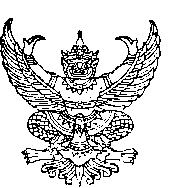 บันทึกข้อความส่วนราชการ  คณะศิลปศาสตร์   มหาวิทยาลัยอุบลราชธานี   โทร.3769ที่  อว. 0604.9/	5144		                             วันที่   8 มิถุนายน 2563 เรื่อง    ขออนุมัติยืมเงิน กิจกรรมเตรียมความพร้อมนักศึกษาก่อนเข้าศึกษาในหลักสูตรปี 2563เรียน 	คณบดีคณะศิลปศาสตร์		ตามบันทึกที่  อว.0604.9/5122 ลงวันที่ 5 มิถุนายน 2563  ได้รับอนุมัติให้จัดกิจกรรมกิจกรรมเตรียมความพรอมนักศึกษาก่อนเข้าศึกษาในหลักสูตรปี 2563  ในวันที่ 20 มิถุนายน 2563 ณ คณะศิลปศาสตร์ งบประมาณ 8,000 บาท (แปดพันบาถ้วน)  ความทราบแล้วนั้น		เพื่อให้การดำเนินงานบรรลุวัตถุประสงค์ของการจัดกิจกรรม จึงใคร่ขออนุมัติยืมเงินทดรองราชการกิจกรรมดังกล่าว เป็นจำนวนเงิน 8,000 บาท (แปดพันบาถ้วน)  ตามสัญญายืมที่แนบมาพร้อมนี้      		จึงเรียนมาเพื่อโปรดพิจารณา									    .....สุดใจ....						         		          (นายสุดใจ  มุ่งมั่น)						                          ตำแหน่งผู้รับผิดชอบกิจกรรมคำอธิบาย	แบบฟอร์มนี้ใช้สำหรับยืมเงินทดรองราชการ  กิจกรรม/ โครงการ/ ไปราชการ หรืออื่นๆ ตามที่ผู้บริหารเห็นควรพิจารณาอนุมัติให้ยืมเงิน  ทั้งนี้กิจกรรม/โครงการ/ค่าวัสดุ จะต้องส่งใช้/คืนเงินภายใน 30 วันนับจากวันที่ได้รับเงิน และไปราชการภายใน 15 วันนับจากวันที่กลับมาถึง  ตามระเบียบราชการ	เมื่อโครงการ/กิจกรรม/อื่นๆ ได้รับอนุมัติ  จะมีเจ้าหน้าที่  ที่เกี่ยวข้องดำเนินการจัดทำสัญญายืมเงินให้ผู้รับผิดชอบโครงการ/กิจกรรม ทั้งนี้ให้ผู้รับผิดชอบกิจกรรมติดตามการดำเนินการจัดทำเอกสารกับเจ้าหน้าที่ ที่เกี่ยวข้อง  รายละเอียดดังนี้โครงการงานกิจการนักศึกษา  		คุณวรวัช สมภาวะ 	(งานกิจการนศ.)โครงการ/กิจกรรมในหลักสูตร 	คุณโสภิดา พิมพ์ประภา	(งานวิชาการ)งานวิจัย 				คุณปิยะนุช  สิงห์แก้ว	(งานวิจัย)	ไปราชการ งบตามสิทธิ์ 		คุณปาณฑรา  ศิริทวี	 (งานธุรการ)หมายเหตุ :  ผู้รับผิดชอบโครงการ/กิจกรรม /ไปราชการ จะต้องขออนุมัติโครงการอย่างน้อย 3-4 สัปดาห์เพื่อให้โครงการได้รับอนุมัติและสามารถจัดทำเรื่องขออนุมัติยืมเงินได้ทันก่อนวันที่จัดกิจกรรม/ไปราชการเอกสารแนบ	1.  บันทึกขออนุมัติยืมเงิน	2.  สัญญายืมเงิน จำนวน 2 ฉบับ